Пакет тематических телеканалов для взрослых (18+). Вниманию самых искушенных клиентов Триколора представлены телеканалы с контентом от  российских и мировых производителей. Пакет каналов «Ночной» — это воплощение смелых эротических фантазий для создания романтического настроения 24 часа в сутки! 1800 руб. в год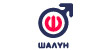 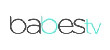 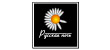 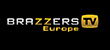 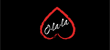 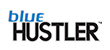 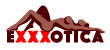 